Document StatusFor Adoption as:	Product Family Specification, Ocean Radar BackscatterThis Specification should next be reviewed on: 		TBDProposed revisions may be provided to: 			lsi@lists.ceos.orgDocument HistoryContributing Authors (in alphabetical order)Clément Albinet, European Space Agency, ItalyBruce Chapman, Jet Propulsion Laboratory, USAFrançois Charbonneau, Natural Resources Canada, CanadaGuillaume Hajduch, Collecte Localisation Satellites, FranceMuriel Pinheiro, European Space Agency, ItalyAke Rosenqvist, soloEO for Japan Aerospace Exploration Agency, JapanHariPriya Sakethapuram, ISRO, IndiaDavid Small, University of Zurich, SwitzerlandTakeo Tadono, Japan Aerospace Exploration Agency, JapanJohn Truckenbrodt, German Aerospace Center, GermanyAntonio Valentino, RHEA for European Space Agency, ItalyAnna Wendleder, German Aerospace Center, GermanyFang Yuan, Digital Earth Africa, AustraliaZheng-Shu Zhou, CSIRO, AustraliaDescriptionProduct Family Title: 	Ocean Radar Backscatter (ORB) Applies to:			Data collected by Synthetic Aperture Radar sensors. 
The CEOS ARD Product Family Specifications for Synthetic Aperture Radar (SAR) data are aimed at both SAR expert users and users interested in exploring the potential of SAR but who may lack the expertise or facilities for SAR processing. The specifications are rigorously optimized to facilitate operational multi-temporal analysis with uniform data- and metadata formats that ensure multi-SAR mission interoperability. There are (as of September 2022) three CEOS ARD SAR products endorsed by CEOS LSI-VC, and two under development: •	Normalised Radar Backscatter [endorsed]•	Polarimetric Radar [endorsed]•	Ocean Radar Backscatter [endorsed]•	Geocoded Single-Look Complex [under development]•	Interferometric Products [under development]The CEOS ARD Ocean Radar Backscatter (ORB) product specification described below has been subject to Geoid Correction and is provided in the sigma nought (s0) backscatter convention, which is recommended for most ocean applications. As the ORB product contains backscatter values only, it cannot be directly used for SAR polarimetry or interferometric applications that require local phase estimates.It should be noted that while speckle is inherent in SAR acquisitions, unless specified in the metadata, speckle filtering has not been applied to the ORB product in order to preserve spatial resolution and user freedom. Some applications (or processing methods) may require spatial or temporal filtering for stationary backscatter estimates. DefinitionsRequirementsGeneral MetadataThese are metadata records describing a distributed collection of pixels. The collection of pixels referred to must be contiguous in space and time. General metadata should allow the user to assess the overall suitability of the dataset, and must meet the following requirements:Per-Pixel MetadataThe following minimum metadata specifications apply to each pixel. Whether the metadata are provided in a single record relevant to all pixels, or separately for each pixel, is at the discretion of the data provider. Per-pixel metadata should allow users to discriminate between (choose) observations on the basis of their individual suitability for application.Radiometric CorrectionsThe following requirements must be met for all pixels in a collection. The requirements indicate the necessary outcomes and to some degree the minimum steps necessary to be deemed to have achieved those outcomes. Geometric CorrectionsGeometric corrections must place the measurement accurately on the surface of the ocean (that is, geolocate the measurement) allowing measurements taken through time to be compared.Summary Self-Assessment TableGuidanceThis section aims to provide background and specific information on the processing steps that can be used to achieve analysis ready data. This Guidance material does not replace or override the specifications.Introduction to CEOS ARDWhat are CEOS Analysis Ready Data (CEOS ARD) products?CEOS ARD products have been processed to a minimum set of requirements and organized into a form that allows immediate analysis with a minimum of additional user effort. These products would be resampled onto a common geometric grid (for a given product) and would provide baseline data for further interoperability both through time and with other datasets.CEOS ARD products are intended to be flexible and accessible products suitable for a wide range of users for a wide variety of applications, including particularly time series analysis and multi-sensor application development. They are also intended to support rapid ingestion and exploitation via high-performance computing, cloud computing, and other future data architectures. They may not be suitable for all purposes and are not intended as a ‘replacement’ for other types of satellite products.When can a product be called CEOS ARD?The CEOS ARD branding is applied to a particular product once:the product has been assessed as meeting CEOS ARD requirements by the agency responsible for production and distribution of the product, andthe assessment has been peer reviewed by the CEOS Land Surface Imaging Virtual Constellation in consultation with the CEOS Working Group on Calibration and Validation.Agencies or other entities considering undertaking an assessment process should contact the co-leads of the Land Surface Imaging Virtual Constellation.A product can continue to use CEOS ARD branding as long as its generation and distribution remain consistent with the peer-reviewed assessment.What is the difference between Threshold and Target?Products that meet all threshold requirements should be immediately useful for scientific analysis or decision-making.Products that meet target requirements will reduce the overall product uncertainties and enhance broad-scale applications. For example, the products may enhance interoperability or provide increased accuracy through additional corrections that are not reasonable at the threshold level. Target requirements anticipate continuous improvement of methods and evolution of community expectations, which are both normal and inevitable in a developing field. Over time, target specifications may (as subject to due process) become accepted as threshold requirements.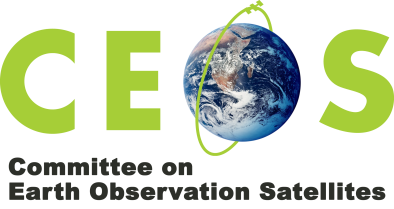 Analysis Ready DataProduct Family
SpecificationOcean Radar
BackscatterVersionDateDescription of ChangesAuthors0.0128.02.2022Zero Draft based on the CARD4L NRB PFS v5.5 (by Rosenqvist, Albinet, Chapman, Charbonneau, Dadamia, Meyer, Miranda, Lavalle, Kellndorfer, Small, Repse, Thankappan, Tadono, Truckenbrodt, Yuan, Zhou, Zebker, Lewis, Killough, Siqueira)Albinet, Truckenbrodt, Rosenqvist0.0219.07.2022New items: 1.7.4, 1.7.5, 1.7.12, 2.7, 3.4, Modifications to items 2.2, 2.3, 2.4, 2.6, 3.1, 3.3, 4.2, 4.3Albinet, Truckenbrodt, Charbonneau, Hajduch, Rosenqvist, Small, Valentino, Tadono, Pinheiro, Zhou 0.1  06.09.2022  Transcription from online draft. 
  Initial check. Modifications to items 1.7.4,
  1.7.5, 1.7.12, 3.4  Rosenqvist, Charbonneau,   Albinet 0.2  09.09.2022  LSI-VC-12 action: adding reference to the   land mask (items 2.2 and 1.7.13)  Rosenqvist Albinet,   Charbonneau,  1.0  21.09.2022  Endorsement by LSI-VC  LSI-VC-12CEOSCommittee on Earth Observation SatellitesARDAnalysis Ready DataORBOcean Radar BackscatterNRBNormalised Radar BackscatterPOLPolarimetric RadarGSLCGeocoded Single-Look ComplexInSARInterferometric RadarAncillary DataData other than instrument measurements, originating in the instrument itself or from the satellite, required to perform processing of the data. They include orbit data, attitude data, time information, spacecraft engineering data, calibration data, data quality information, and data from other instruments.Auxiliary DataThe data required for instrument processing, which does not originate in the instrument itself or from the satellite. Some auxiliary data will be generated in the ground segment, whilst other data will be provided from external sources.MetadataStructured information that describes other information or information services. With well-defined metadata, users should be able to get basic information about data, without the need to have knowledge about its entire content.Spatial ResolutionThe highest magnification of the sensor at the ground surface.Spatial Sampling DistanceSpatial sampling distance is the barycentre-to-barycentre distance between adjacent spatial samples on the Earth's surface.#ItemThreshold (Minimum)
RequirementsTarget
(Desired) RequirementsThreshold
Self-AssessmentTarget
Self-AssessmentSelf-Assessment Explanation/ JustificationRecommended Requirement Modification1.1TraceabilityNot required.Data must be traceable to SI reference standard. 
Note 1: Relationship to 3.4. Traceability requires an estimate of measurement uncertainty.Note 2: Information on traceability should be available in the metadata as a single DOI landing page.1.2Metadata Machine ReadabilityMetadata is provided in a structure that enables a computer algorithm to be used to consistently and automatically identify and extract each component part for further use.As threshold, but metadata is formatted in accordance with CEOS ARD ORB Metadata Specifications, v.1.0, or a community endorsed standard that facilitates machine-readability, such as ISO 19115-2. 1.3Product TypeCEOS ARD product type name and (if required by the data provider) Copyright.As threshold.1.4Document IdentifierReference to CEOS ARD Ocean Radar Backscatter document as URL or DOI.As threshold.1.5Data Collection TimeNumber of source data acquisitions of the data collection is identified. The start and stop time of data collection is identified in the metadata, expressed in date/time (UTC).  In case of composite products, the dates/times of the first and last data takes. As threshold.1.6Source Data AttributesSub-section describing (detailing) the SAR acquisition used to generate the CEOS ARD product.Note: Source data attribute information are described for each acquisition and sequentially identified as acqID= 1, 2, 3, …Sub-section describing (detailing) the SAR acquisition used to generate the CEOS ARD product.Note: Source data attribute information are described for each acquisition and sequentially identified as acqID= 1, 2, 3, …1.6.1Source Data AccessThe metadata identifies the location from where the source data can be retrieved, expressed as a URL or DOI.The metadata identifies an online location from where the data can be consistently and reliably retrieved by a computer algorithm without any manual intervention being required.1.6.2InstrumentThe instrument used to collect the data is identified in the metadata:Satellite nameInstrument nameAs threshold, but including a reference to the relevant CEOS Missions, Instruments and Measurements Database record.1.6.3Source Data AcquisitionTimeThe start date and time of source data is identified in the metadata, expressed in UTC in date and time, at least to the second.As threshold.1.6.4Source Data Acquisition ParametersAcquisition parameters related to the SAR antenna:Radar bandCentre frequency Observation modePolarization(s)Antenna pointing [Right/Left]Beam IDAs threshold.1.6.5Source Data Orbit InformationInformation related to the platform orbit used for data processing: Pass direction [asc/desc)Orbit data source [e.g.,    predicted/definite/ precise/ downlinked etc.]As threshold, including also:Platform heading angle expressed in degrees [0 360] from NorthOrbit data file containing state vectors (minimum of 5 state vectors, from 10% of scene length before start time to 10% of scene length after stop time)Platform (mean) altitude1.6.6Source Data Processing InformationProcessing parameter details of the source data:Processing facilityProcessing dateSoftware versionProduct ID (file name)Product levelAzimuth number of LooksRange number of Looks (separate values for each beam, as necessary)As threshold.Plus additional relevant processing parameters, e.g., Range- and Azimuth Look Bandwidth and LUT applied.1.6.7Source Data Image AttributesImage attributes related to the source data:Source Data geometry (slant range/ground range)Azimuth pixel spacingRange pixel spacingAzimuth resolutionRange resolution Near range incident angleFar range incident angleThe geometry of the image footprint expressed in WGS84 in a standardised format (e.g., WKT).1.6.8Sensor CalibrationNot required.Sensor calibration parameters are identified in the metadata or can be accessed using details included in the metadata. Ideally this would support machine-to-machine access.1.6.9Source Performance IndicatorsProvide performance indicators on data intensity noise level (NE0 and/or NE0 and/or NE0 (noise equivalent sigma and/or beta and/or gamma naught)). Provided for each polarization channel when available. Parameter may be expressed as the mean and/or minimum and maximum noise equivalent values of the source data.Values do not need to be estimated individually for each product, but may be estimated once for each acquisition mode, and annotated on all products. Provide additional relevant performance indicators              (e.g., ENL, PSLR, ISLR etc.).1.6.10Source Data Polarimetric Calibration MatricesNot required.The complex-valued polarimetric distortion matrices with the channel imbalance and the cross-talk applied for the polarimetric calibration.1.6.11Mean Faraday Rotation AngleNot required.The mean Faraday rotation angle estimated from the polarimetric data and/or from models with reference to the method or paper used to derive the estimate. 1.6.12Ionosphere IndicatorNot required.Flag indicating whether the backscatter imagery is “significantly impacted” by the ionosphere (0- false, 1 – true).  Significant impact would imply that the ionospheric impact on the backscatter exceeds the radiometric calibration requirement or goal for the imagery.1.7CEOS ARD Product AttributesSub-section containing information related to the CEOS ARD ORB product generation procedure and parameters.Sub-section containing information related to the CEOS ARD ORB product generation procedure and parameters.1.7.1Product Data AccessProcessing parameter details of the CEOS ARD ORB product:Processing facilityProcessing dateSoftware versionLocation from where the ORB product can be retrieved, expressed as a URL or DOIThe metadata identifies an online location from where the data can be consistently and reliably retrieved by a computer algorithm without any manual intervention being required.1.7.2Ancillary DataThe metadata identifies the sources of the land mask used in Item 2.2, ideally expressed as a URL or DOI.The metadata identifies the sources of (other) ancillary data used in the generation process, ideally expressed as DOIs.Note 1: Ancillary data includes DEMs and any additional data sources used in the generation of the product.1.7.3ProductSample SpacingCEOS ARD ORB product processing parameter details:Pixel (column) spacingLine (row) spacingAs threshold.1.7.4Product Number of LooksNot required.Equivalent Number of Looks (ENL) 1.7.5Product ResolutionNot required.Average spatial resolution of the CEOS ORB product along:ColumnsRows1.7.6ProductFilteringFlag if filter has been applied [true/false]. Metadata should include:  Reference to algorithm  Input filtering parametersTypeWindow size Other filter parametersAs threshold.1.7.7Product Bounding BoxTwo opposite corners of the product file (bounding box) are identified, expressed in the coordinate reference system defined in 1.7.11.As threshold.1.7.8Product Image ExtentThe geometry of the image footprint expressed in WGS84, in a standardised format (e.g., WKT).As threshold.1.7.9Product Image SizeImage attributes of the CEOS ARD ORB product:Number of linesNumber of pixels/lineFile header size (if applicable)Number of no-data border pixels (if appl.)As threshold.1.7.10Product Pixel Coordinate ConventionCoordinate referring to the Centre, or the Upper Left Corner or the Lower Left Corner of a pixel.  Values are [pixel centre, pixel ULC or pixel LLC].As threshold.1.7.11Product Coordinate Reference SystemThe metadata lists the map projection (or geographical coordinates, if applicable) that has been used and any relevant parameters required to use of data in that map projection, expressed in a standardised format (e.g., WKT). Indicate EPSG code, if defined for the CRS.As threshold.1.7.12Look Direction Polynomials
In case the per-pixel item 2.7 (Look Direction Image) is not provided, then a list of the polynomial coefficients ai necessary to reconstruct the look direction angle*, together with an estimate of the accuracy, shall be provided. Example polynomial:LookDir  = a1Lat2 + a2Lon2 + a3LatLon + a4Lat + a5Lon + a6Where:ai = polynomial coefficientsLat = lattiude Lon = longitudeLat and Lon are the related coordinates in the product map units  [‘m’, ‘deg’, ‘arcsec’]* Note: The look direction angle represents the planar angle between north and each range direction. It is not constant in range, especially close to the poles.As threshold.#ItemThreshold (Minimum) RequirementsTarget (Desired)
RequirementsThreshold
Self-AssessmentTarget
Self-AssessmentSelf-Assessment Explanation/ JustificationRecommended Requirement Modification2.1Metadata
Machine
ReadabilityMetadata is provided in a structure that enables a computer algorithm to be used to consistently and automatically identify and extract each component part for further use.As threshold, but metadata is formatted in accordance with CEOS ARD ORB Metadata Specifications, v.1.0.2.2Data Mask
ImageMask image indicating:Valid dataInvalid dataNo dataLandFile format specifications/ contents provided in metadata:Sample Type [Mask]Data Format [Raw/GeoTif/COG, …]Data Type         [Byte/Int/Float, ...]Bits per sampleByte orderBit value representationAs threshold, including e.g.,SaturationOthers2.3Geoid
Incident
Angle
ImageGeoid-based Local Incident angle image is provided.File format specifications/ contents provided in metadata:Sample Type [Angle]Data FormatData Type Byte OrderBits per sampleAs threshold.2.4Noise
Power
ImageNot required.Estimated noise equivalent σo (or 0, as applicable) used for Noise Removal, if applied, for each channel.File format specifications/ contents provided in metadata:Sample Type [NESZ or NEBZ]Data Format Data Type Byte OrderBits per sample2.5Acquisition
ID ImageNote: Required for multi-source product only. Acquisition ID, or acquisition date, for each pixel is identified. In case of multi-temporal image stacks, use source acquisition ID (i.e., 1.6 acqID values) to list contributing images.In case of Date, data represent day offset to reference observation date [UTC]. Date used as reference (“Day 0”) is provided in the metadata.Pixels not representing a unique date (e.g., pixels averaged in image overlap zones) are flagged with a pre-set pixel value that is provided in the metadata.File format specifications/ contents provided in metadata:Sample Type [Day, ID]Data Format Data Type Byte OrderBits per sampleAs threshold.2.6Per-pixel
GeoidNot required.Provide Geoid as used during the geometric and radiometric processing of the SAR data, resampled to an exact geometric match in extent and resolution with the CEOS ARD ORB image product.File format specifications/ contents provided in metadata:Sample Type [Height]Data Format Data Type Byte OrderBits per sampleGround Sampling Distance2.7Look
Direction
ImageNot required.Look Direction Image is provided. It is representing the planar angle between north and each range direction. It is not constant in range, especially near poles.File format specifications/ contents provided in metadata:Sample Type [Height]Data Format Data Type Byte OrderBits per sample#ItemThreshold (Minimum)
RequirementsTarget (Desired)
RequirementsThreshold
Self-AssessmentTarget
Self-AssessmentSelf-Assessment Explanation/ JustificationRecommended Requirement Modification3.1Backscatter MeasurementsGeoid-corrected Sigma-Nought backscatter coefficient  (s0)  is provided for each available polarization.File format specifications/contents provided in metadata:Measurement Type [Sigma-Nought]Backscatter Expression Convention [linear amplitude or linear intensity*]Backscatter Conversion EquationPolarization [HH/HV/VV/VH]Data Format [GeoTif/COG, …]Data Type [Byte/Int/Float, ...]Byte orderBits per sample* Note: transformation to the logarithm decibel scale is not required or desired as this step can be easily completed by the user if necessary.As threshold.3.2Noise RemovalFlag if noise removal* has been applied (Y/N). Metadata should include reference to algorithm as URL or DOI.* Note: Thermal noise removal and image border noise removal to remove overall scene noise and scene edge artefacts, respectively.As threshold.3.3Radiometric AccuracyNot required.Uncertainty (e.g., bounds on s0) information is provided as document referenced as URL or DOI. SI traceability is achieved.3.4Mean Wind- Normalised Backscatter MeasurementsNot required.Mean wind-normalised (over ocean) backscatter coefficient is provided for each available polarization. It is calculated as the ratio between the backscatter intensity and a simulated backscatter intensity image generated using an ocean surface wind model.File format specifications/contents provided in metadata:Measurement Type [Wind-Normalised Backscatter]Backscatter Expression Convention [intensity ratio]Polarization [HH/HV/VV/VH]Data Format [GeoTif/COG, …]Data Type [Byte/Int/Float, ...]Byte orderBits per sampleNote 1: Reference wind model, wind speed and direction used for reference backscattering coefficient should be provided.#ItemThreshold (Minimum)
RequirementsTarget
(Desired) RequirementsThreshold
Self-AssessmentTarget
Self-AssessmentSelf-Assessment Explanation/ JustificationRecommended Requirement Modification4.1Geometric
Correction
AlgorithmsNot required.Metadata references:A metadata citable peer-reviewed algorithmTechnical documentation regarding the implementation of that algorithm expressed as URLs or DOIsThe sources of ancillary data used to make correctionsResampling method used for geometric processing of the source dataNote 1: Examples of technicaldocumentation can include e.g., an Algorithm, Theoretical Basis Document, a Product User Guide.4.2GeoidDuring ortho-rectification, the data provider shall use the same Geoid that was used for the radiometric geoid flattening to ensure consistency of the data stack.Provide reference to the Geoid used for the radiometric geoid flattening.Provide reference to Earth Gravitational Model (EGM) used for Geometric Correction.As threshold.4.3Geometric
AccuracyAn estimate of the absolute localisation error is provided as bias and standard deviation, provided in slant range/azimuth, or Northing/Easting.  Note 1: Can be obtained from corner reflector measurements or mission calibration/ validation results. Note 2: Accurate geolocation is a prerequisite to enable time-series analysis or interoperability between radar sensors.Output product sub-sample accuracy should be less than or equal to 3-pixel radial root mean square error (rRMSE).Provide documentation of estimate of absolute localisation error as DOI or URL.4.4Gridding Convention A consistent gridding/sampling frame is used. The origin is chosen to minimise any need for subsequent resampling between multiple products (be they from the same or different providers).  This is typically accomplished via a “snap to grid” in relation to the most proximate grid tile in a global system.**** If a product hierarchy of resolutions exists (or is planned), the multiple resolutions should nest within each other (e.g., 12.5 m, 25 m, 50 m, 100 m, etc.), and not be disjoint. Provide DOI or URL to gridding convention used.When multiple providers share a common map projection, providers are encouraged to standardise the origins of their products among each other.In the case of UTM/UPS coordinates, the upper left corner coordinates should be set to an integer multiple of sample intervals from a 100 km by 100 km grid tile of the Military Grid Reference System's 100k coordinates (“snap to grid”).   For products presented in geographic coordinates (latitude and longitude), the origin should be set to an integer multiple of samples in relation to the closest integer degree.ThresholdTarget1General Metadata1.1Traceability1.2Metadata Machine Readability1.3Product Type1.4Document Identifier1.5Data Collection Time1.6Source Data Attributes1.6.1Source Data Access1.6.2Instrument1.6.3Source Data Acquisition Time1.6.4Source Data Acquisition Parameters1.6.5Source Data Orbit Information1.6.6Source Data Processing Information1.6.7Source Data Image Attributes1.6.8Sensor Calibration1.6.9Source Performance Indicators1.6.10Source Data Polarimetric Calibration Matrices1.6.11Mean Faraday Rotation Angle1.6.12Ionosphere Indicator1.7CEOS ARD Product Attributes1.7.1Product Data Access1.7.2Ancillary Data1.7.3Product Sample Spacing1.7.4Product Number of Looks1.7.5Product Resolution1.7.6Product Filtering1.7.7Product Bounding Box1.7.8Product Image Extent1.7.9Product Image Size1.7.10Product Pixel Coordinate Convention1.7.11Product Coordinate Reference System1.7.12Look Direction Polynomials2Per-Pixel Metadata2.1Metadata Machine Readability2.2Data Mask Image2.3Geoid Incident Angle Image2.4Noise Power Image2.5Acquisition ID Image2.6Per-Pixel Geoid2.7Look Direction Image3Radiometric Corrections3.1Backscatter Measurements3.2Noise Removal3.3Radiometric Accuracy3.4Mean Wind-Normalised Backscatter Measurements4Geometric Corrections4.1Geometric Correction Algorithms4.2Geoid4.3Geometric Accuracy4.4Gridding Convention